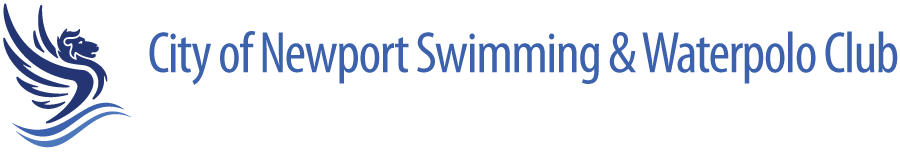 A Guide to Gala EntriesGoing forward where possible a standardised format of form will be used to make it more convenient for everyone.When completing gala entry forms please ensure that all personal details are completed, this not only speeds up the process but also ensures I can contact you if there is a problem with your entry. Your WASA number is especially important.If you are having difficulty finding or remembering your child’s times, they can be found on www.swimmingresults.org/individualbest/. Just enter your child’s WASA number, and all their personal bests will be displayed. If you can’t remember their WASA number, enter their surname and scroll down the list until you find them. You will also see on the results page their WASA number so make a note of it, to make it easier for next time. You can even save the page as a favourite and do away with the searching altogether. If you click on an event, then all their previous results will also become available.    When entering your child’s times never convert short course to long course times or visa versa. This only causes problems as there are many different conversion tables out there, and the club’s laptop has the correct conversion tables built in so it is unnecessary to try to convert times yourself. Just make sure you tick the correct box for long or short course (LC) or (SC) on the form. There is now a handy conversion table on the website for your reference (not to be used for entries).Where possible please complete the Event Number as this helps to cross check your entry.Please remember when attending galas, your child is representing our club. All swimmers are expected to wear club kit on poolside and club hats in the pool.Finally if you have a problem with your entries, please email me at christopher.jones@ntlworld.com.  Alternatively I am at NISV every day of the week, so just come and ask.Chris Jones.Meet Manager. 